REGULAMIN KAMPANII „ROWEROWY MAJ 2023” ZASADY OGÓLNE:Kampania „Rowerowy Maj 2023” (zwana dalej „Kampanią”) ma charakter konkursu. Kampania adresowana jest do uczniów szkół podstawowych i dzieci przedszkolnych oraz pracowników szkół podstawowych/ przedszkoli z terenu Gminy Wrocław.Kampania organizowana jest przez Gminę Wrocław (zwaną dalej Organizatorem Lokalnym) 
w partnerstwie z Miastem Gdańsk (zwanym dalej Organizatorem Głównym).Głównym celem Kampanii jest promowanie aktywności fizycznej i zrównoważonej mobilności, w tym w szczególności komunikacji rowerowej. Uczestnikiem Kampanii może być każdy przedszkolak/uczeń i pracownik zgłoszonej do udziału placówki.Za aktywne podróże uznaje się przejazdy do szkoły lub przedszkola o długości minimum 300 metrów rowerem, hulajnogą, na rolkach, wrotkach, deskorolce, a także w przypadku dalszych odległości, podróże komunikacją miejską łączone z aktywnymi podróżami, pod warunkiem, że dana placówka nie funkcjonuje w trybie zdalnego nauczania, odbyte od dnia 4 maja do dnia 31 maja 2023 roku (z wyłączeniem maksymalnie pięciu dni wolnych dla poszczególnej klasy/oddziału, które odpowiadają dniom, w których dana klasa/oddział będzie przebywała poza szkołą/przedszkolem, np. terminy wycieczek, egzaminów ósmoklasisty itp.).W przypadku, gdy szkoła lub przedszkole funkcjonuje w trybie zdalnego nauczania, lub w przypadku uczestników dojeżdżających do szkoły autobusami gminnymi, za aktywne podróże uznaje się przejazdy do dowolnego celu rowerem, hulajnogą, na rolkach, wrotkach, deskorolce, które trwają minimum 30 min, odbyte od dnia 4 maja do dnia 31 maja 2023 roku (z wyłączeniem maksymalnie pięciu dni wolnych dla poszczególnej klasy/oddziału, które odpowiadają dniom, w których dana klasa/oddział będzie przebywała poza szkołą/przedszkolem, np. terminy wycieczek, egzaminów ósmoklasisty itp.).W przypadku uczestników z orzeczoną niepełnosprawnością, których stan zdrowia pozwala na udział w kampanii, koordynator szkolny może uznać codzienną aktywność fizyczną w ramach zajęć rehabilitacyjnych takiego uczestnika. Rejestracja aktywnych podróży prowadzona jest każdego dnia Kampanii poprzez odnotowanie przejazdu przy dwóch pierwszych literach imienia oraz pierwszej literze nazwiska uczestnika w klasowym dzienniku rowerowym.Za każdy przejazd uczestnik otrzymuje dwie naklejki: kwadratową do przyklejenia w książeczce rowerowej 
i okrągłą do przyklejenia na plakat klasowy.  Za wyjątkiem sytuacji, kiedy placówka realizuje nauczanie zdalne.Kampania zakłada rywalizację w formie zabawy na trzech poziomach: indywidualnym, klasowym oraz 
w grupie uczestniczących w Kampanii placówek. Najaktywniejsi uczestnicy Kampanii w każdej kategorii zostają nagrodzeni. Nagrody dla szkół/przedszkoli dotyczą placówek, do których uczęszcza minimum 100 uczniów/przedszkolaków. W przypadku zajęcia jednego z pierwszych trzech miejsc przez placówkę niepubliczną w swojej kategorii, nagroda będzie nagrodą rzeczową i będzie ustalana indywidualnie między placówką a Organizatorem Lokalnym.O wyniku placówki lub klasy/oddziału/grupy decyduje liczba aktywnych podróży w stosunku do liczby wszystkich uczniów/dzieci w danej placówce lub klasie/oddziale/grupie. Zadeklarowana liczba i frekwencja uczestników Kampanii, podlega weryfikacji przez właściwego dla danej gminy Koordynatora Miejskiego, w dowolnym momencie w trakcie i po zakończeniu kampanii.Nagrody szkolne będą stanowić nagrody rzeczowe w postaci mobilnych miasteczek rowerowych dla szkół podstawowych zajmujących miejsca od I do III w dwóch kategoriach: „szkoły małe i średnie” (0-600 uczniów), „szkoły duże” (601-1500 uczniów). Nagrody przedszkolne są nagrodami pieniężnymi i odpowiednio wynoszą: za I miejsce – 7 500,00 zł, za II miejsce – 5 000,00 zł, za III miejsce – 2 500,00 zł. Nagrody pieniężnej za zajęcie I miejsca nie otrzymuje przedszkole i/lub szkoła podstawowa (w kategoriach „szkoły małe i średnie” i „szkoły duże”), które w przeciągu ostatnich trzech lat zajęły I miejsce w Rowerowym Maju. Taka placówka otrzymuje statuetkę „Mistrz Rowerowego Maja”. Wówczas nagrody pieniężne przesuwają się na miejsca kolejno od II do IV. Dodatkowo Organizator Lokalny zastrzega sobie prawo przyznania dodatkowych nagród pieniężnych dla zaangażowanych przedszkoli i szkół podstawowych. Jeżeli różnica procentowa frekwencji aktywnych podróży pomiędzy placówkami zajmującymi jedno z trzech czołowych miejsc będzie mniejsza niż 2%, wówczas nagroda pieniężna dzielona będzie po równo między te miejsca tzn. wyniesie: za I i II miejsce – 6 250,00 zł, II i III miejsce – 3 750,00 zł, I, II i III miejsce – po 5 000,00 zł. Kampania prowadzona jest z użyciem dedykowanego programu (systemu) informatycznego, w tym strony https://rowerowymaj.eu, na której zamieszczone są wyniki, rankingi oraz informacje dotyczące Kampanii.Za końcowe wyniki uznaje się wyniki przedstawione na stronie https://rowerowymaj.eu z dnia 01.06.2023, godz. 08:00 lub w terminie późniejszym wskazanym przez organizatorów z wyprzedzeniem min. 7 dni.Wszystkie informacje na temat przebiegu Kampanii w Gminie Wrocław będą umieszczane na podstronie https://rowerowymaj.eu dedykowanej danej gminie. ZASADY WSPÓŁPRACY PLACÓWEK Z ORGANIZATOREM LOKALNYM:Organizator lokalny zobowiązany jest do przeprowadzenia Kampanii na terenie swojego miasta/gminy, 
a w szczególności:wyznaczenia koordynatora lokalnego Kampanii do współpracy z placówkami oraz z koordynatorem krajowym;uzupełnienia list osobowych dzienników klasowych, wpisując dwie pierwsze litery imienia oraz pierwszą literę nazwiska dzieci w systemie informatycznym kampanii (na podstawie zebranych zgód na udział nieletnich w kampanii) do dnia 28.04.2023 r.;przeprowadzenia rekrutacji placówek poprzez przesłanie formularza zgłoszeniowego do dyrekcji zaproszonych placówek – do dnia 17.03.2023r.;przeszkolenia koordynatorów placówek w zakresie prawidłowego przeprowadzenia Kampanii oraz przekazania im uprawnień do obsługi programu (systemu) Rowerowy Maj – do dnia 31.03.2023r.;przekazania zgłoszonym do udziału placówkom kompletu materiałów dydaktyczno-promocyjnych niezbędnych do prawidłowego przeprowadzenia Kampanii w trybie stacjonarnym, tj. plakaty szkolne, klasowe, naklejki, książeczki rowerowe dla uczestników Kampanii – do dnia 28.04.2023r., za wyjątkiem sytuacji, kiedy w całym okresie kwiecień – maj przewidywane jest nauczanie zdalne;dostarczenia nagród do placówek – do dnia 23.06.2023r., za wyjątkiem sytuacji, kiedy realizowane jest nauczanie zdalne.Organizator lokalny zastrzega sobie prawo do weryfikacji wątpliwych wyników placówek związanych zwłaszcza z wysoką frekwencją. Dyrektor placówki jest zobowiązany do współpracy z lokalnym Organizatorem Kampanii w zakresie:zgłoszenia placówki wraz z wyznaczeniem koordynatora szkolnego/przedszkolnego oraz w razie konieczności maksymalnie dwóch koordynatorów pomocniczych - poprzez formularz zgłoszeniowy przesłany przez Organizatora do dnia zakończenia rekrutacji, wraz z podaniem pełnej liczby oddziałów, dzieci/uczniów oraz pracowników placówki;poinformowania wszystkich potencjalnych uczestników Kampanii lub ich rodziców/prawnych opiekunów o celu Kampanii, jakim jest promocja aktywności fizycznej, a w szczególności komunikacji rowerowej (zebrania zgód na udział w Kampanii o charakterze konkursu) oraz o zapisach zawartych w Klauzuli informacyjnej (w przypadku konieczności realizacji takiego obowiązku).Szkolny/przedszkolny koordynator Kampanii zobowiązany jest do współpracy z lokalnym Organizatorem Kampanii oraz do nadzorowania niżej wymienionych działań:zgłoszenia w programie (systemie) informatycznym liczebności oddziałów swojej placówki; uzupełnienia list osobowych dzienników klasowych (na podstawie zebranych zgód na udział nieletnich w kampanii) do dnia 28 kwietnia 2023r.;zgłoszenia maksymalnie pięciu dodatkowych dni wolnych przysługujących każdej klasie/grupie w programie (systemie) informatycznym - do dnia 28 kwietnia 2023r.;przekazania książeczek rowerowych uczestnikom Kampanii, gdy placówka funkcjonuje w trybie stacjonarnym, oraz udostępnienia dzienników rowerowych wychowawcom klas/oddziałów zgłoszonych do Kampanii do dnia 28 kwietnia 2023r.;zawieszenia przy wejściu do placówki szkolnego plakatu Kampanii oraz w holu szkolnym/przedszkolnym plakatów klasowych na wysokości umożliwiającej uczestnikom Kampanii swobodne przyklejanie naklejek, gdy placówka funkcjonuje w trybie stacjonarnym, do dnia 4 maja 2023r.;umieszczenia na szkolnej/przedszkolnej stronie internetowej przesłanych przez Organizatora lokalnego informacji dot. Kampanii;koordynowania regularnego uzupełniania rowerowych dzienników klasowych przez cały okres trwania Kampanii;zorganizowania apelu lub innej formy uroczystego rozdania nagród dostarczonych przez Organizatora lokalnego, gdy placówka funkcjonuje w trybie stacjonarnym oraz obowiązujące przepisy prawne i zalecenia Ministerstwa Zdrowia i Głównego Inspektoratu Sanitarnego na to pozwalają. OCHRONA DANYCH OSOBOWYCHAdministratorem danych w zakresie określonym w punkcie 25. jest Organizator główny: Gmina Miasta Gdańsk Urząd Miejski w Gdańsku, ul. Nowe Ogrody 8/12, 80-560 Gdańsk. Administratorem danych koordynatorów szkolnych/przedszkolnych i przedstawicieli partnerów lub sponsorów jest Prezydent Wrocławia, pl. Nowy Targ 1-8, 50-141 Wrocław.Administratorem danych, tj. danych osobowych uczestników kampanii, jest placówka oświatowa, do której uczestnik uczęszcza, w której przystąpił do kampanii na podstawie Zgody rodzica/opiekuna na udział osoby niepełnoletniej w ogólnopolskiej kampanii o charakterze konkursu pod nazwą „Rowerowy Maj 2023”.Inspektorem Ochrony Danych Gminy Wrocław Urzędu Miejskiego Wrocławia jest Sebastian Sobecki. Inspektor to Osoba, z którą można się kontaktować we wszystkich sprawach dotyczących przetwarzania danych osobowych oraz korzystania z przysługujących praw związanych z przetwarzaniem danych w następujący sposób:- listownie na adres: ul. G. Zapolskiej 4 50-031 Wrocław,- przez e-mail: iod@um.wroc.pl,- telefonicznie: +48 71 777 77 24.W zakresie odpowiedzialności Organizatora lokalnego leży zapewnienie: poprawności danych osobowych wprowadzonych przez Organizatora lokalnego do Systemu przeznaczonego do obsługi Kampanii; dostępu do danych osobowych tylko osobom uprawnionym.Organizator główny jest współadministratorem, który zapewnia funkcjonowanie Systemu do obsługi Kampanii oraz odpowiada za techniczne aspekty przetwarzania danych osobowych za pomocą tego programu, w tym ich zabezpieczeniu przed dostępem osób nieuprawnionych, utrata, brakiem dostępności. Organizator główny i lokalny przetwarzają dane osobowe koordynatorów i przedstawicieli partnerów lub sponsorów Kampanii w celu promowania aktywności fizycznej, zrównoważonej mobilności, w tym w szczególności komunikacji rowerowej w ramach Kampanii „Rowerowy Maj 2023” o charakterze konkursu.Dane osobowe przetwarzane są na podstawie przepisów ustawy z dnia 8 marca 1990 r. o samorządzie gminnym. Podanie danych osobowych jest dobrowolne, jednakże odmowa podania danych skutkuje brakiem możliwości uczestnictwa w Kampanii o charakterze konkursu.Dane mogą być dostępne podmiotom upoważnionym na podstawie przepisów prawa. Dodatkowo dane mogą być dostępne dla usługodawców wykonujących zadania na zlecenie Administratora 
w ramach świadczenia usług serwisu, rozwoju i utrzymania systemów informatycznych.Przysługują następujące prawa związane z przetwarzaniem danych osobowych: prawo dostępu do danych, ich sprostowania, ograniczenia danych, praw do wniesienia sprzeciwu oraz prawo wniesienia skargi do organu nadzorczego zajmującego się ochroną danych osobowych, tj. Prezesa Urzędu Ochrony Danych Osobowych.Organizator główny i lokalny oświadczają, że spełniają wymogi określone w obowiązujących przepisach prawa, w szczególności rozporządzenia Parlamentu Europejskiego i Rady (UE) 2016/679 z dnia 27 kwietnia 2016 r. w sprawie ochrony osób fizycznych w związku z przetwarzaniem danych osobowych i w sprawie swobodnego przepływu takich danych oraz uchylenia dyrektywy 95/46/WE (ogólne rozporządzenie o ochronie danych)i dane osobowe będą przetwarzane zgodnie z tymi przepisami.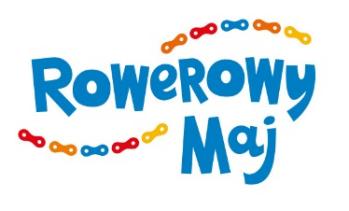  Załącznik nr 1 do Umowy nr ……………………………………………………………z dnia……………………………………………………………